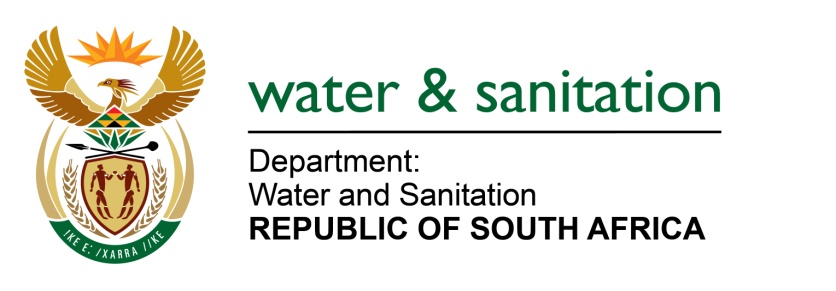 NATIONAL ASSEMBLYFOR WRITTEN REPLYQUESTION NO 342DATE OF PUBLICATION IN INTERNAL QUESTION PAPER:  16 FEBRUARY 2018(INTERNAL QUESTION PAPER NO. 2)342.	Mr H B Groenewald (DA) to ask the Minister of Water and Sanitation:What amount did (a) her department and (b) each entity reporting to her spend on the promotion or celebration of the Year of O R Tambo on the (i) Africa News Network 7 channel, (ii) SA Broadcasting Corporation (aa) television channels and (bb) radio stations, (iii) national commercial radio stations and (iv) community (aa) television and (bb) radio stations since 1 January 2017?							NW364E---00O00---REPLY:			There was no amount spent by my Department and each entity reporting to me towards celebrations of the Year of OR Tambo. ---00O00---